When I grow up I want to be a ……Hello, my name is Bobby. I am 5 years old. When I grow up I want to be a doctor. A doctor helps people if they are sick and I want to help people when I’m big. I will work in a hospital maybe in Dublin. I would like to work in the A&E department fixing people’s bones when they break. I think I would be a good doctor because I’m good to my sister all the time, and I’m not afraid of blood.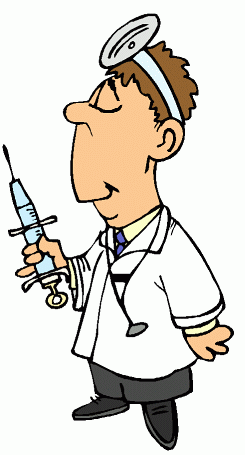 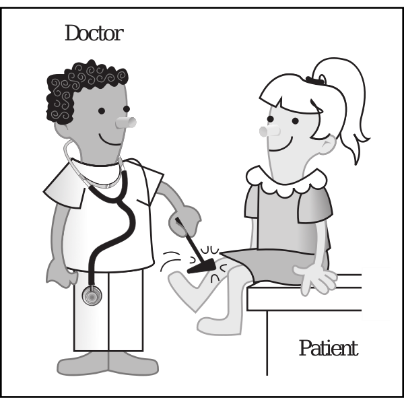 